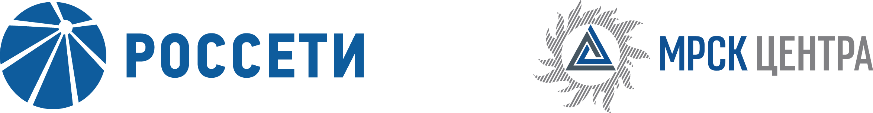 Уведомление № 1Об изменении срока подведения итогов запроса цен на право заключения Договора на выполнение работ по комплексному капитальному ремонту ВЛ 35-110 кВ для нужд ПАО «МРСК Центра» (филиала «Липецкэнерго»), (опубликовано на официальном сайте Российской Федерации для размещения информации о размещении заказов www.zakupki.gov.ru, копия Извещения – на сайте электронной торговой площадки ПАО «Россети» www.b2b-mrsk.ru № 1092687 от 17.09.2018 года и на официальном сайте ПАО «МРСК Центра» www.mrsk-1.ru в разделе «Закупки»).Организатор запроса цен ПАО «МРСК Центра», расположенный по адресу: РФ, 127018, г. Москва, 2-я Ямская ул., д. 4, (контактное лицо: Телятник Валентина Сергеевна, контактный телефон (4742)  22-83-04, на основании п. 44 Извещения о проведении запроса цен уведомляет:- об изменении срока рассмотрения заявок Участников и подведения итогов по запросу цен на право заключения Договора на выполнение работ по комплексному капитальному ремонту ВЛ 35-110 кВ для нужд ПАО «МРСК Центра» (филиала «Липецкэнерго»):Дата и время рассмотрения заявок: 31.10.2018 12:00;Дата и время подведения итогов: 31.10.2018 12:00.Председатель закупочной комиссии – заместитель генерального директора – директорфилиала ПАО «МРСК Центра» - «Липецкэнерго»	                                                           С.А. Коваль